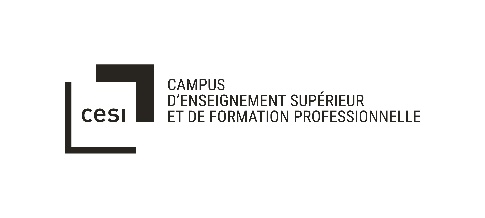 Du 15 au 26 juin avec CESIRecruteurs et candidats, connectez vos talents !En cette période inédite que connait notre pays, la vitalité de l'économie et de l'emploi sont au cœur des préoccupations. Pour y parvenir, l'un des éléments essentiel reste la formation. CESI, via son école d’ingénieurs et son école supérieure de l’alternance organise, du 15 au 26 juin 2020, un forum de recrutement 100% digital. Ouvert à toutes les entreprises de Normandie, cet événement va leur permettre de recruter de futurs alternants et/ou apprentis. Et ce alors même que le gouvernement vient d’annoncer des mesures de relance et notamment en faveur de l’apprentissage. Pour les entreprises, l’alternance (en contrat d’apprentissage ou en contrat de professionnalisation) est le moyen idéal pour former un collaborateur qualifié et lui transmettre un savoir-faire.Conjuguant périodes en entreprises et périodes en formation, l’alternance offre une réelle expérience professionnelle reconnue et de solides bases théoriques. C’est un des leviers d’accès les plus efficaces pour intégrer ou réintégrer le monde professionnel. Pour les entreprises, c’est une réponse adéquate à un besoin de compétences qualifiées et à la transmission d’un savoir- faire. Un moyen d’intégrer progressivement un salarié et de lui apprendre un métier, avant un recrutement définitif. Durant cette Quinzaine de l’alternance, CESI propose aux entreprises du territoire de les mettre en relation avec près de 900 candidats admissibles dans l’une de ses deux écoles que ce soit pour un contrat d’apprentissage, pour un contrat de professionnalisation ou pour un stage. Pour cela, il suffit aux entreprises de s’inscrire via le site rouen.cesi.fr  https://rouen.cesi.fr/inscription-entreprises-au-forum-virtuel-de-recrutement-quinzaine-alternance-cesi-rouen/Elles pourront dès lors choisir un ou plusieurs créneaux horaires pour échanger avec les candidats. CESI enverra ensuite un lien de connexion pour accéder à la salle virtuelle.Il leur est même possible de diffuser leurs offres via le formulaire.Recruter un apprenti ingénieur avec CESI École d’IngénieursÉcole en cinq ans, CESI École d’Ingénieurs permet à chaque élève de construire un parcours personnalisé, sous statut étudiant, en apprentissage ou en formation continue.En Normandie, CESI propose 3 spécialités (Généraliste / Bâtiment et Travaux Publics / Informatique) ; ainsi que 6 cursus Mastères Spécialisés®Recruter un alternant avec CESI École supérieure de l'AlternanceDu bac au bac +5, CESI École Supérieure de l’Alternance propose une offre adaptée au profil de ses candidats. Bien plus qu’une école, elle propose une voie d’excellence pour former des professionnels engagés dans 6 filières d'excellence (- Informatique & Numérique / Marketing & Communication Digitale / Ressources Humaines / Qualité, Sécurité, Environnement (QSE) / Organisation et Performance Industrielle / Bâtiment et Travaux Publics)Contact presseCatherine Gaillardcgaillard@cesi.fr / 06 62 66 44 08